Syllabus: Special Topics in Welder/Welding TechnologistCourse Number:  WLDG 1391
Semester & Year:  Spring 2016Instructor Information 	Name: Phillip Scarborough		Office: Tex Americas	Telephone: 903-823-3289	E-mail: phillip.scarborough@texarkanacollege.edu	Office Hours: 11:00am-11:30am, 2:30pm-3:00pm Monday thru Friday              Tutoring: 11:00am-12:00pm Wednesday’s  Textbook Information       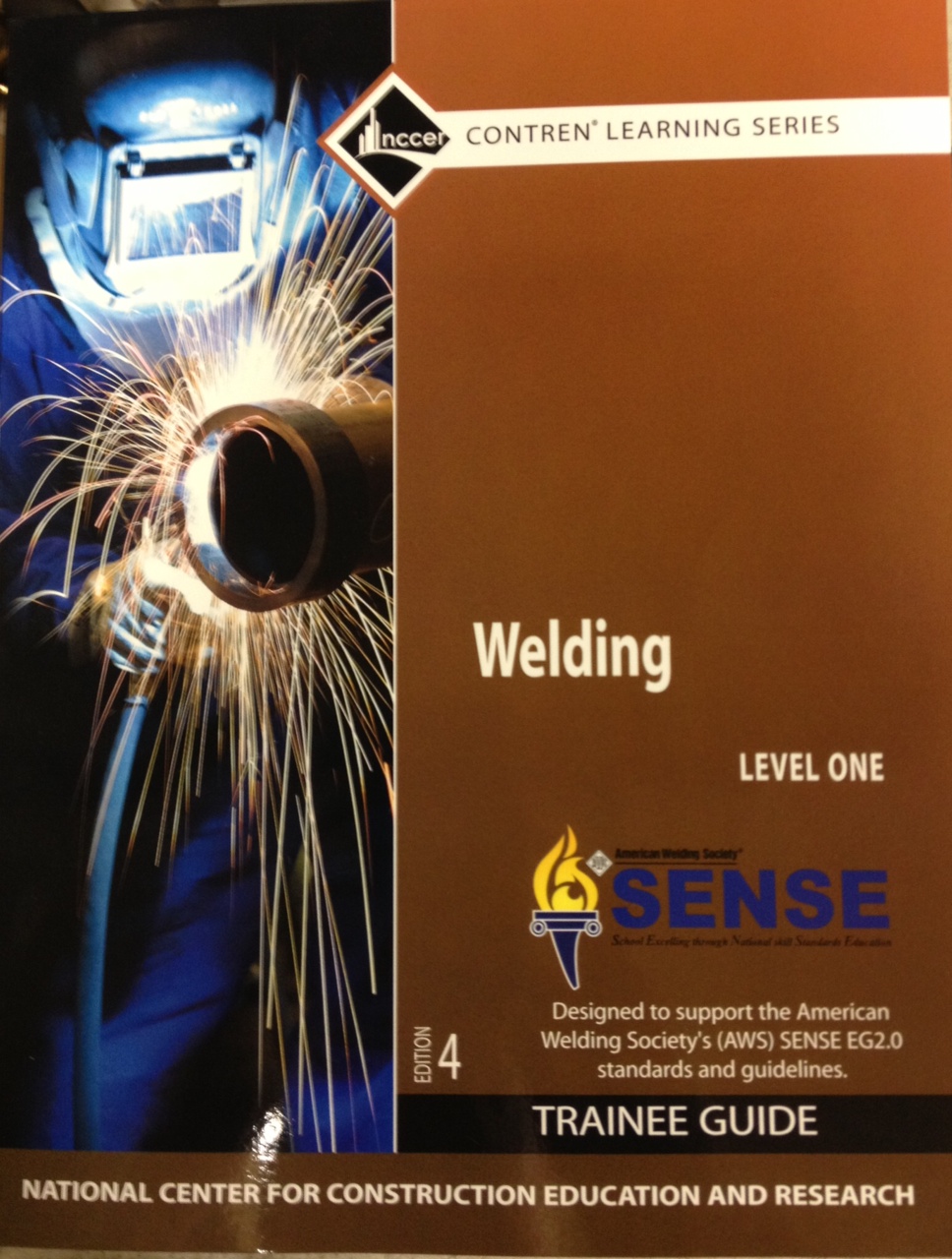 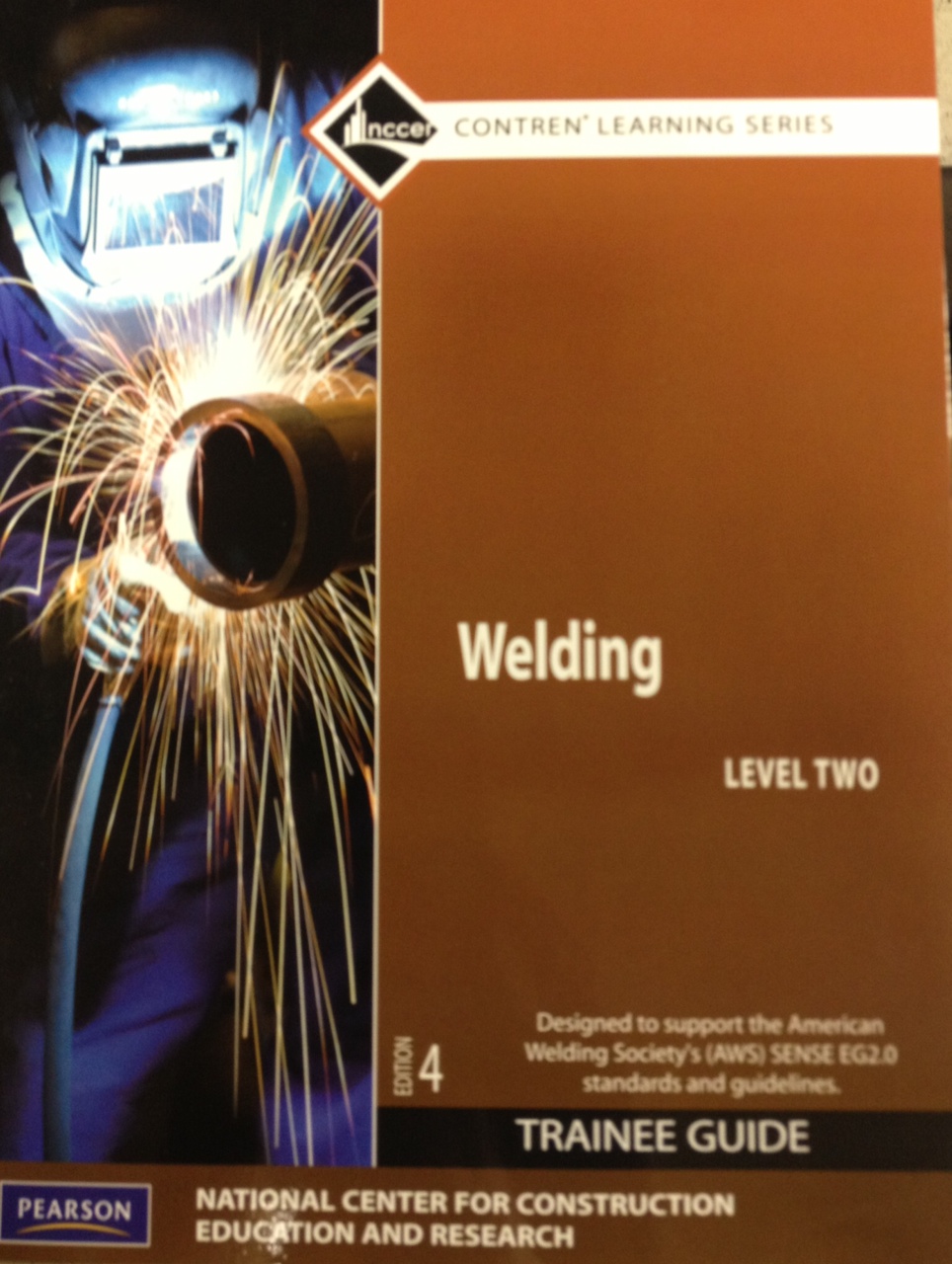 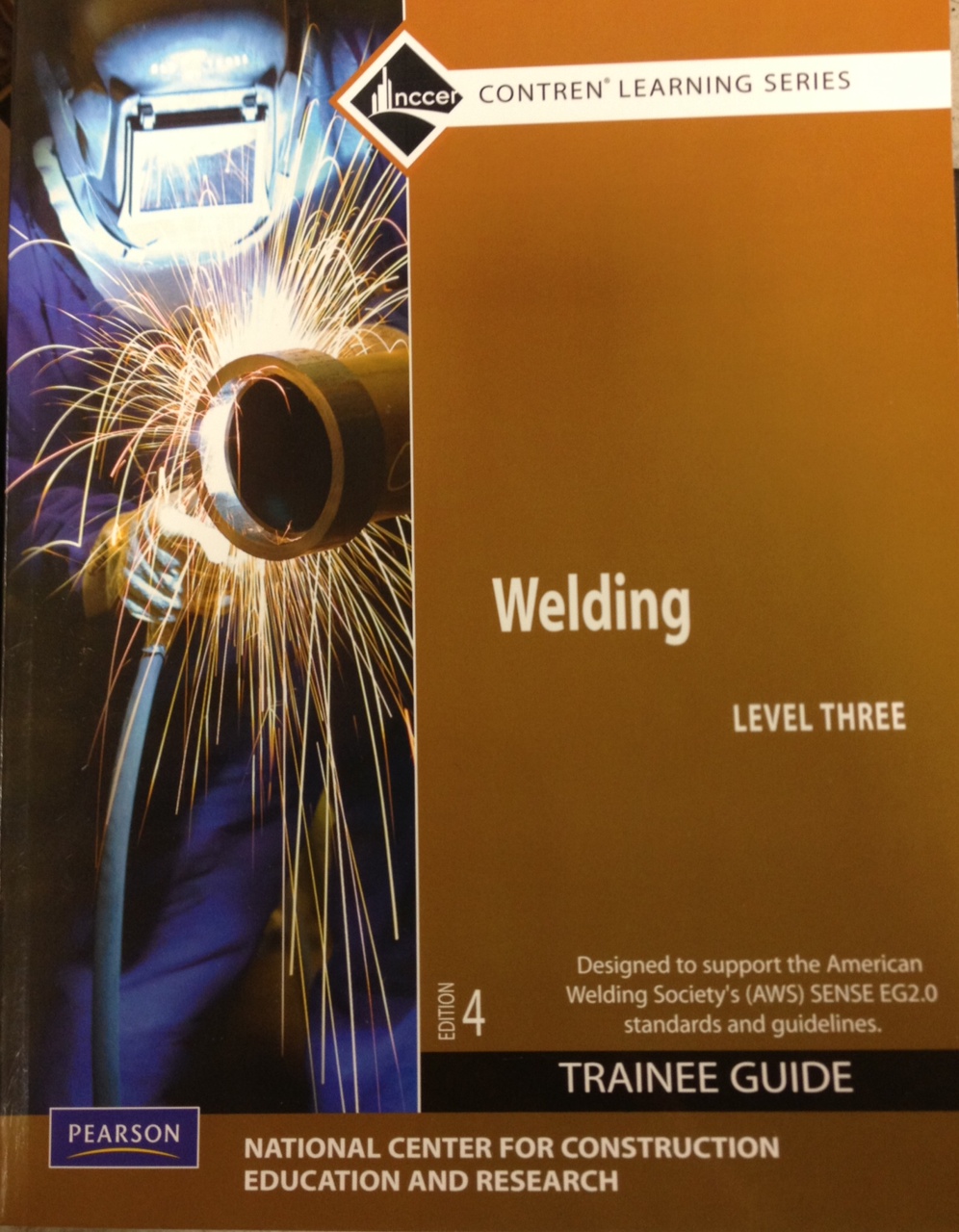 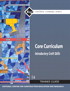 Modern Welding/online access card: 978-1-60960-993-2Student Learning Outcomes for the CourseLearning outcomes/objectives are determined by local occupational need and business and industry trends.Student Requirements for Completion of the Course and Due DatesStudents must complete tests and assignments by the due date given by the Instructor. All students are required to attend all college sponsored events when notified by the instructor.
Student Assessment Student grades will be determined by written and weld tests as well as work habits and participation.  Students will need scantron for testing.Grading Scale Class Schedule 
Attendance Policy 	Students MUST attend class!	5 absences=DROP    	3 tardies=1 absenceMake-up Policy 	Make-up work must be completed by due date.Academic Integrity StatementScholastic dishonesty, involving but not limited to cheating on a test, plagiarism, collusion, or falsification of records will make the student liable for disciplinary action after being investigated by the Dean of Students. Proven violations of this nature will result in the student being dropped from the class with an “F”. This policy applies campus wide, including TC Testing Center, as well as off-campus classroom or lab sites, including dual credit campuses. This information can be found in the Student Handbook at https://texarkanacollege.edu.Disability Act Statement:  Texarkana College complies with all provisions of the Americans with Disabilities Act and makes reasonable accommodations upon request. Please contact Larry Andrews at 903.823.3283, or go by the Recruitment, Advisement, and Retention Department located in the Administration building for personal assistance.If you have an accommodation letter from their office indicating that you have a disability which requires academic accommodations, please present it to me so we can discuss the accommodations that you might need for this class. It is best to request these changes at the beginning if not before the start of class so there is ample time to make the accommodations.. Financial Aid:Attention! Dropping this class may affect your funding in a negative way! You could owe money to the college and/or federal government. Please check with the Financial Aid office before making a decision.Grade A90-100B80-89C70-79D60-69F59-belowMonthDateMaterial to be coveredAugust24thGo Over Syllabus and Hand BookOct.15thMid Term TestDec.15thFinal Test